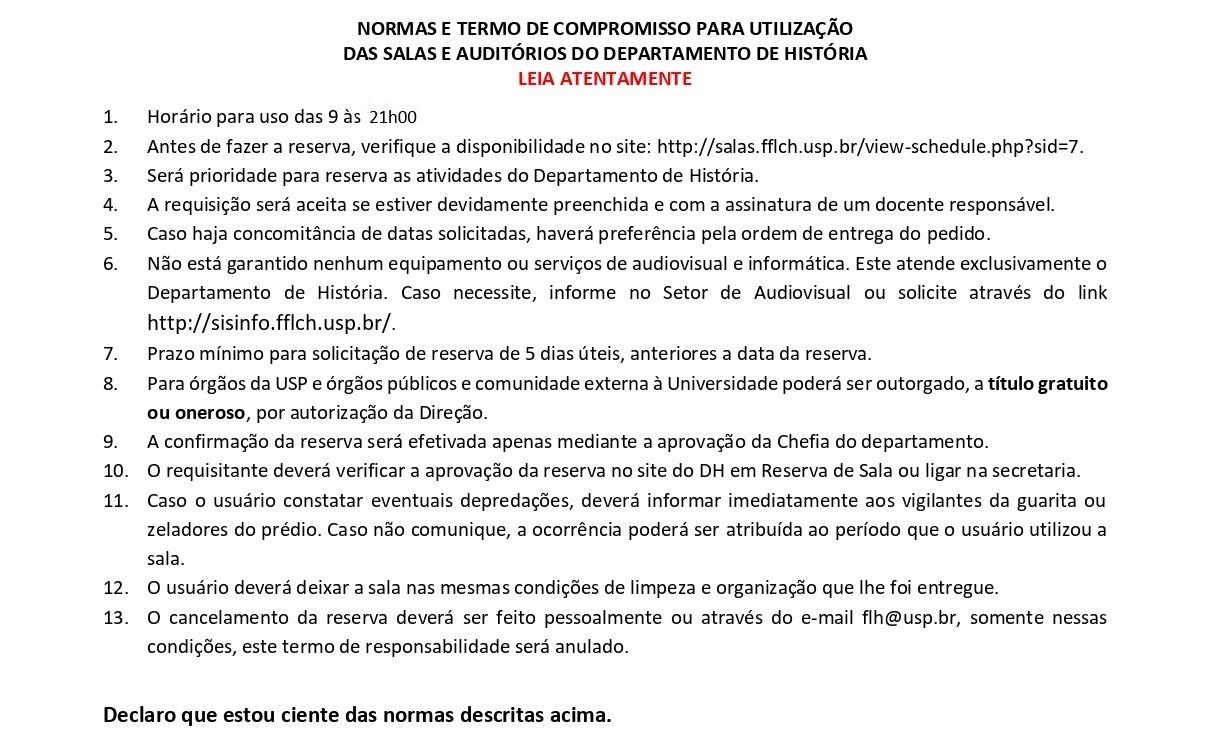 São Paulo, _____ de ______________ de 20____.Docente Responsável:	________________________________________________________________ Assinatura: 		________________________________________________________________Requisitante:		________________________________________________________________Assinatura:		________________________________________________________________REQUISIÇÃO PARA SALA DE AULA, SALA DE VÍDEO E AUDITÓRIONome do Evento:Objetivo/Justificativa da utilização (descreva a finalidade e relação com ações de ensino, pesquisa ou extensão):EQUIPAMENTOS: A reserva não garante a disponibilização dos equipamentos de audiovisual. Se informar no Setor de Audiovisual.Docente responsável: 
Requisitante: Data do Pedido: _____/______/_____Agendado pelo funcionário: ______________________________________________       Data:_____/______/______SALAS E AUDITÓRIOCAPACIDADEOBSERVAÇÃO1039Corredor11: Reinaldo Xavier Carneiro Pessoa47Janela1266Corredor13: Ilana Blaj70Janela14: Edgard Carone112Corredor15: Joaquim Barradas de Carvalho63Janela1654Corredor17: Caio Prado132Janela1918Janela2118Janela23: Nelson Werneck Sodré132JanelaAuditório Fernand Braudel185TérreoAuditório Nicolau Sevcenko244TérreoDADOS DA UTILIZAÇÃOSALA/AUDITÓRIODIAHORÁRIO___/___/____ à ___/___/________:____ às ____:_______/___/____ à ___/___/________:____ às ____:_______/___/____ à ___/___/________:____ às ____:_______/___/____ à ___/___/________:____ às ____:____DADOS DO REQUISITANTE/RESPONSÁVELNº USP:                    Categoria: docente       discente funcionárioSetor/Unidade:Celular/telefone:E-mail:TERMO DE RESPONSABILIDADERESPONSABILIZAMO-NOS FINANCEIRAMENTE POR EVENTUAIS DANOS CAUSADOS AOS ESPAÇOS E EQUIPAMENTOS REQUISITADOS DO DEPARTAMENTO DE HISTÓRIA.Assinatura Docente ResponsávelAssinatura RequisitantePARA USO DA SECRETARIA DO DHHomologação da Chefia:  (   ) Deferido     (   ) Indeferido_______________________________________AssinaturaHomologação da Direção:  (   ) Deferido     (   ) Indeferido_______________________________________Assinatura